6.9 颜色立方体演示程序我们已经讲解了足够多的内容，现在我们可以开始编写一个简单的颜色立方体演示程序了。这个例子基本上包含了我们前面讲到的所有内容。读者应该对照前面的几节，仔细研究这些代码，直到把每一行代码都弄懂为止。注意，程序使用了6.8.1节编写的“color.fx”effect。//***************************************************************************************// BoxDemo.cpp by Frank Luna (C) 2011 All Rights Reserved.//// Demonstrates rendering a colored box.//// Controls://		Hold the left mouse button down and move the mouse to rotate.//      Hold the right mouse button down to zoom in and out.////***************************************************************************************#include "d3dApp.h"#include "d3dx11Effect.h"#include "MathHelper.h"struct Vertex{	XMFLOAT3 Pos;	XMFLOAT4 Color;};class BoxApp : public D3DApp{public:	BoxApp(HINSTANCE hInstance);	~BoxApp();	bool Init();	void OnResize();	void UpdateScene(float dt);	void DrawScene(); 	void OnMouseDown(WPARAM btnState, int x, int y);	void OnMouseUp(WPARAM btnState, int x, int y);	void OnMouseMove(WPARAM btnState, int x, int y);private:	void BuildGeometryBuffers();	void BuildFX();	void BuildVertexLayout();private:	ID3D11Buffer* mBoxVB;	ID3D11Buffer* mBoxIB;	ID3DX11Effect* mFX;	ID3DX11EffectTechnique* mTech;	ID3DX11EffectMatrixVariable* mfxWorldViewProj;	ID3D11InputLayout* mInputLayout;	XMFLOAT4X4 mWorld;	XMFLOAT4X4 mView;	XMFLOAT4X4 mProj;	float mTheta;	float mPhi;	float mRadius;	POINT mLastMousePos;};int WINAPI WinMain(HINSTANCE hInstance, HINSTANCE prevInstance,				   PSTR cmdLine, int showCmd){	// Enable run-time memory check for debug builds.#if defined(DEBUG) | defined(_DEBUG)	_CrtSetDbgFlag( _CRTDBG_ALLOC_MEM_DF | _CRTDBG_LEAK_CHECK_DF );#endif	BoxApp theApp(hInstance);	if( !theApp.Init() )		return 0;	return theApp.Run();}BoxApp::BoxApp(HINSTANCE hInstance): D3DApp(hInstance), mBoxVB(0), mBoxIB(0), mFX(0), mTech(0),  mfxWorldViewProj(0), mInputLayout(0),   mTheta(1.5f*MathHelper::Pi), mPhi(0.25f*MathHelper::Pi), mRadius(5.0f){	mMainWndCaption = L"Box Demo";	mLastMousePos.x = 0;	mLastMousePos.y = 0;	XMMATRIX I = XMMatrixIdentity();	XMStoreFloat4x4(&mWorld, I);	XMStoreFloat4x4(&mView, I);	XMStoreFloat4x4(&mProj, I);}BoxApp::~BoxApp(){	ReleaseCOM(mBoxVB);	ReleaseCOM(mBoxIB);	ReleaseCOM(mFX);	ReleaseCOM(mInputLayout);}bool BoxApp::Init(){	if(!D3DApp::Init())		return false;	BuildGeometryBuffers();	BuildFX();	BuildVertexLayout();	return true;}void BoxApp::OnResize(){	D3DApp::OnResize();	// 当窗口大小改变时，需要更新横纵比，并重新计算投影矩阵	XMMATRIX P = XMMatrixPerspectiveFovLH(0.25f*MathHelper::Pi, AspectRatio(), 1.0f, 1000.0f);	XMStoreFloat4x4(&mProj, P);}void BoxApp::UpdateScene(float dt){	// Convert Spherical to Cartesian coordinates.	float x = mRadius*sinf(mPhi)*cosf(mTheta);	float z = mRadius*sinf(mPhi)*sinf(mTheta);	float y = mRadius*cosf(mPhi);	// 创建视矩阵	XMVECTOR pos    = XMVectorSet(x, y, z, 1.0f);	XMVECTOR target = XMVectorZero();	XMVECTOR up     = XMVectorSet(0.0f, 1.0f, 0.0f, 0.0f);	XMMATRIX V = XMMatrixLookAtLH(pos, target, up);	XMStoreFloat4x4(&mView, V);}void BoxApp::DrawScene(){	md3dImmediateContext->ClearRenderTargetView(mRenderTargetView, reinterpret_cast<const float*>(&Colors::LightSteelBlue));	md3dImmediateContext->ClearDepthStencilView(mDepthStencilView, D3D11_CLEAR_DEPTH|D3D11_CLEAR_STENCIL, 1.0f, 0);	md3dImmediateContext->IASetInputLayout(mInputLayout);    md3dImmediateContext->IASetPrimitiveTopology(D3D11_PRIMITIVE_TOPOLOGY_TRIANGLELIST);	UINT stride = sizeof(Vertex);    UINT offset = 0;    md3dImmediateContext->IASetVertexBuffers(0, 1, &mBoxVB, &stride, &offset);	md3dImmediateContext->IASetIndexBuffer(mBoxIB, DXGI_FORMAT_R32_UINT, 0);	// Set constants	XMMATRIX world = XMLoadFloat4x4(&mWorld);	XMMATRIX view  = XMLoadFloat4x4(&mView);	XMMATRIX proj  = XMLoadFloat4x4(&mProj);	XMMATRIX worldViewProj = world*view*proj;	mfxWorldViewProj->SetMatrix(reinterpret_cast<float*>(&worldViewProj));    D3DX11_TECHNIQUE_DESC techDesc;    mTech->GetDesc( &techDesc );    for(UINT p = 0; p < techDesc.Passes; ++p)    {        mTech->GetPassByIndex(p)->Apply(0, md3dImmediateContext);		// 立方体有36个索引		md3dImmediateContext->DrawIndexed(36, 0, 0);    }	HR(mSwapChain->Present(0, 0));}void BoxApp::OnMouseDown(WPARAM btnState, int x, int y){	mLastMousePos.x = x;	mLastMousePos.y = y;	SetCapture(mhMainWnd);}void BoxApp::OnMouseUp(WPARAM btnState, int x, int y){	ReleaseCapture();}void BoxApp::OnMouseMove(WPARAM btnState, int x, int y){	if( (btnState & MK_LBUTTON) != 0 )	{		// Make each pixel correspond to a quarter of a degree.		float dx = XMConvertToRadians(0.25f*static_cast<float>(x - mLastMousePos.x));		float dy = XMConvertToRadians(0.25f*static_cast<float>(y - mLastMousePos.y));		// Update angles based on input to orbit camera around box.		mTheta += dx;		mPhi   += dy;		// Restrict the angle mPhi.		mPhi = MathHelper::Clamp(mPhi, 0.1f, MathHelper::Pi-0.1f);	}	else if( (btnState & MK_RBUTTON) != 0 )	{		// Make each pixel correspond to 0.005 unit in the scene.		float dx = 0.005f*static_cast<float>(x - mLastMousePos.x);		float dy = 0.005f*static_cast<float>(y - mLastMousePos.y);		// Update the camera radius based on input.		mRadius += dx - dy;		// Restrict the radius.		mRadius = MathHelper::Clamp(mRadius, 3.0f, 15.0f);	}	mLastMousePos.x = x;	mLastMousePos.y = y;}void BoxApp::BuildGeometryBuffers(){	// 创建顶点缓冲    Vertex vertices[] =    {		{ XMFLOAT3(-1.0f, -1.0f, -1.0f), (const float*)&Colors::White   },		{ XMFLOAT3(-1.0f, +1.0f, -1.0f), (const float*)&Colors::Black   },		{ XMFLOAT3(+1.0f, +1.0f, -1.0f), (const float*)&Colors::Red     },		{ XMFLOAT3(+1.0f, -1.0f, -1.0f), (const float*)&Colors::Green   },		{ XMFLOAT3(-1.0f, -1.0f, +1.0f), (const float*)&Colors::Blue    },		{ XMFLOAT3(-1.0f, +1.0f, +1.0f), (const float*)&Colors::Yellow  },		{ XMFLOAT3(+1.0f, +1.0f, +1.0f), (const float*)&Colors::Cyan    },		{ XMFLOAT3(+1.0f, -1.0f, +1.0f), (const float*)&Colors::Magenta }    };    D3D11_BUFFER_DESC vbd;    vbd.Usage = D3D11_USAGE_IMMUTABLE;    vbd.ByteWidth = sizeof(Vertex) * 8;    vbd.BindFlags = D3D11_BIND_VERTEX_BUFFER;    vbd.CPUAccessFlags = 0;    vbd.MiscFlags = 0;	vbd.StructureByteStride = 0;    D3D11_SUBRESOURCE_DATA vinitData;    vinitData.pSysMem = vertices;    HR(md3dDevice->CreateBuffer(&vbd, &vinitData, &mBoxVB));	// 创建索引缓冲	UINT indices[] = {		// 前表面		0, 1, 2,		0, 2, 3,		// 后表面		4, 6, 5,		4, 7, 6,		// 左表面		4, 5, 1,		4, 1, 0,		// 右表面		3, 2, 6,		3, 6, 7,		// 上表面		1, 5, 6,		1, 6, 2,		// 下表面		4, 0, 3, 		4, 3, 7	};	D3D11_BUFFER_DESC ibd;    ibd.Usage = D3D11_USAGE_IMMUTABLE;    ibd.ByteWidth = sizeof(UINT) * 36;    ibd.BindFlags = D3D11_BIND_INDEX_BUFFER;    ibd.CPUAccessFlags = 0;    ibd.MiscFlags = 0;	ibd.StructureByteStride = 0;    D3D11_SUBRESOURCE_DATA iinitData;    iinitData.pSysMem = indices;    HR(md3dDevice->CreateBuffer(&ibd, &iinitData, &mBoxIB));}void BoxApp::BuildFX(){	DWORD shaderFlags = 0;	#if defined( DEBUG ) || defined( _DEBUG )		shaderFlags |= D3D10_SHADER_DEBUG;		shaderFlags |= D3D10_SHADER_SKIP_OPTIMIZATION;	#endif	ID3D10Blob* compiledShader = 0;	ID3D10Blob* compilationMsgs = 0;	HRESULT hr = D3DX11CompileFromFile(L"FX/color.fx", 0, 0, 0, "fx_5_0", shaderFlags, 		0, 0, &compiledShader, &compilationMsgs, 0);	// compilationMsgs中包含错误或警告信息	if( compilationMsgs != 0 )	{		MessageBoxA(0, (char*)compilationMsgs->GetBufferPointer(), 0, 0);		ReleaseCOM(compilationMsgs);	}	// 就算没有compilationMsgs，也需要确保没有其他错误	if(FAILED(hr))	{		DXTrace(__FILE__, (DWORD)__LINE__, hr, L"D3DX11CompileFromFile", true);	}	HR(D3DX11CreateEffectFromMemory(compiledShader->GetBufferPointer(), compiledShader->GetBufferSize(), 		0, md3dDevice, &mFX));	// 编译完成释放资源	ReleaseCOM(compiledShader);	mTech    = mFX->GetTechniqueByName("ColorTech");	mfxWorldViewProj = mFX->GetVariableByName("gWorldViewProj")->AsMatrix();}void BoxApp::BuildVertexLayout(){	// 顶点输入布局描述	D3D11_INPUT_ELEMENT_DESC vertexDesc[] =	{		{"POSITION", 0, DXGI_FORMAT_R32G32B32_FLOAT, 0, 0, D3D11_INPUT_PER_VERTEX_DATA, 0},		{"COLOR",    0, DXGI_FORMAT_R32G32B32A32_FLOAT, 0, 12, D3D11_INPUT_PER_VERTEX_DATA, 0}	};	// 创建顶点输入布局    D3DX11_PASS_DESC passDesc;    mTech->GetPassByIndex(0)->GetDesc(&passDesc);	HR(md3dDevice->CreateInputLayout(vertexDesc, 2, passDesc.pIAInputSignature, 		passDesc.IAInputSignatureSize, &mInputLayout));}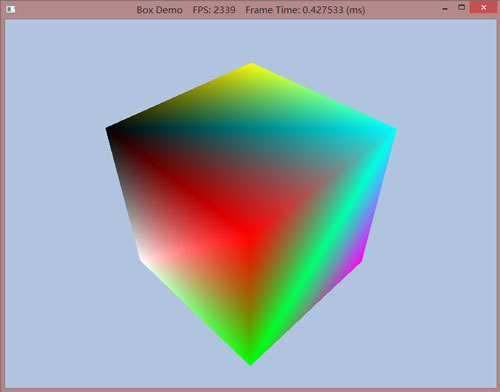 图6.7 立方体演示程序的屏幕截图